Chương trình du lịchCAO BẰNG - BẮC CẠN - THÁI NGUYÊNThác Bản Giốc - Động Ngườm Ngao - Hồ Ba Bể - Đền ĐuổmThời gian: 2 ngày 2 đêm / Phương tiện: Ô tô / Khởi hành: tối thứ 6 hàng tuần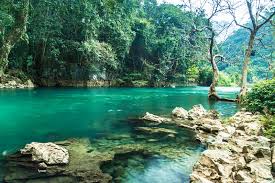 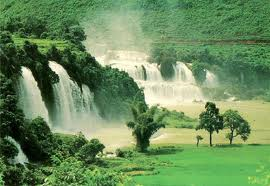 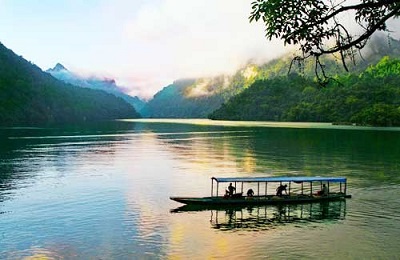 Điểm nổi bật:Khởi hành ngay cả khi chỉ có 01 khách đăng ký đi tourThăm thác nước lớn thứ 4 trong 10 thác nước lớn nhất trên thế giới nằm giữa đường biên hai quốc giaKhám phá một trong những hồ nước tự nhiên trên núi đẹp nhất trên thế giớiKhám phá văn hóa của đồng bào dân tộc Tày, Nùng...Khám phá ẩm thực địa phương độc đáoNGÀY 1: BX MỸ ĐÌNH  - CAO BẰNG - NGỦ ĐÊM TRÊN XE GIƯỜNG NẰM	          (ĂN - / - / - )19h00: Quý khách có mặt tại bến xe Mỹ Đình để làm thủ tục lên xe giường nằm khởi hành lúc 20h00 từ Hà Nội đi Cao Bằng. Quý khách ngủ đêm trên xe giường nằm. Sáng sớm hôm sau tới bến xe Cao Bằng.NGÀY 2: CAO BẰNG - TRÙNG KHÁNH - BA BỂ	         		         (ĂN SÁNG / TRƯA / TỐI)04h00: Tới bến xe Cao Bằng, Quý khách tiếp tục nghỉ ngơi trên xe.06h00: Hướng dẫn viên sẽ liên hệ đón khách về khách sạn để vệ sinh cá nhân buổi sáng.06h30: Ăn sáng sau đó Quý khách tập trung lên xe đi Trùng Khánh - mảnh đất địa đầu nổi tiếng với hạt dẻ Cao Bằng. Trên đường ngắm nhìn Đèo Mã Phục với vẻ đẹp quyễn rũ nhẹ nhành.09h00: Vào thăm động Ngườm Ngao (động Hổ), là 1 trong những động đẹp nhất miền Bắc. Động nằm ở bản Gun, xã Đàm Thuỷ, huyện Trùng Khánh, tỉnh Cao Bằng, tọa lạc trong lòng một quả núi, cách thác Bản Giốc 5 km. Theo khảo sát của Hiệp hội Hang động Hoàng gia Anh năm 1995, hang động này có tổng chiều dài 2144 mét, có 3 cửa chính: Ngườm Ngao, Ngườm Lồm và Bản Thuôn. Trong động có nhiều nhũ đá và măng đá với các hình dạng phong phú đa dạng.10h00: Tiếp tục di chuyển vào Thác Bản Giốc. Thác có độ cao 53m, chia làm 3 tầng được coi là một trong những thác nước đẹp nhất Việt Nam và cũng là thác nước lớn thứ 4 trong top 10 thác nước kỳ vĩ nhất trên thế giới nằm trên đường biên giới giữa hai quốc gia. 12h00: Ăn trưa tại nhà hàng. Sau bữa trưa, Quý khách lên xe tiếp tục di chuyển về Ba Bể (Bắc Cạn) và không quên ghé thăm làng rèn dao Phúc Sen nổi tiếng có truyền thống từ rất lâu đời. Trên đường đi, Quý khách còn được trải nghiệm liên tiếp các con đèo nổi tiếng như: Đèo Tài Hồ Sìn, đèo Cao Bắc, đèo Khau Khanh và đặc biệt là cảnh đẹp hùng vỹ của núi rừng Đông Bắc trên đèo Gió. 18h00: Về tới bản Pác Ngòi kế bên Hồ Ba Bể. Quý khách nhận phòng nhà sàn, nghỉ ngơi.19h00: Ăn tối tại nhà sàn. Buổi tối, Quý khách có thể yêu cầu thêm chương trình giao lưu văn nghệ, nghe biểu diễn hát Then và nhảy sạp của người Tày (chi phí tự túc). Nghỉ đêm tại Ba Bể.NGÀY 3: HỒ BA BỂ - THÁI NGUYÊN - HÀ NỘI		        		  (ĂN SÁNG / TRƯA / - )"Chợt tỉnh giấc giữa không gian như ngừng thở. Đâu đó chỉ vọng lại những tiếng kêu của côn trùng. Tôi nhẹ nhàng bước ra khỏi phòng ngủ và bước tìm tới ban công. Sững sờ trước vẻ đẹp mộc mạc và huyền bí của Hồ Ba Bể với những màn sương mờ bảng lảng khắp mặt hồ, trên những ngọn cây và che lấp cả những lối đi… Tự tay pha cho mình một ly café nóng, tôi nhấp từng ngụm và cảm nhận hơi thở của đất trời".07h00: Ăn sáng tại nhà sàn. Sau bữa sáng, Quý khách thu dọn hành lý đưa ra xe, sau đó bách bộ theo con đường nhỏ ven hồ dẫn tới bến thuyền. Ngồi trên chiếc thuyền nhỏ, Quý khách vừa thư giãn ngắm cảnh hồ vừa tìm cho mình những góc chụp hình ưng ý. Trên Hồ, thuyền sẽ ghé lại các điểm sau:Ao tiên: Ao Tiên nằm ở góc hồ ba của hồ Ba Bể, là một hồ nước nhỏ nằm lọt giữa một ngon núi nhô cao trên mặt hồ. Tương truyền là nơi xưa kia các vị thần tiên thường ngồi chơi cờ ở đây.Đền An Mạ: Đền nằm trên một ngọn núi nhỏ giữa lòng hồ. Tương truyền, trong chiến tranh phong kiến thời Lê - Mạc, các tướng nhà Mạc đã thất trận, chạy đến Động Puông rồi tuẫn tiết tại đó. Cảm kích tinh thần trung liệt, người dân đã dựng đền thờ họ Mạc, song lo bị quan quân nhà Lê phát hiện dẹp bỏ nên đã đổi tên thành Đền An Mạ. Hai từ “An Mạ” theo tiếng dân tộc Tày có nghĩa là “mồ yên mả đẹp”, nơi yên nghỉ của các trung thần họ Mạc.Đảo Bà Góa - một hòn đảo nhỏ xinh xắn nằm ngay vị trí trong tâm của Hồ, gắn liền với sự tích hình thành của Hồ. Thuyền đi chậm một vòng quanh đảo để Quý khách chụp hình.12h00: Ăn trưa tại nhà hàng. Sau bữa trưa tiếp tục lên xe về Hà Nội. Trên đường ghé thăm Đền Đuổm thờ Thánh Đuổm Dương Tự Minh nổi tiếng về sự linh thiêng tại Phú Lương, Thái Nguyên.18h30: Về đến Hà Nội. Kết thúc chương trình. Hẹn gặp lại Quý khách!GIÁ TOUR DÀNH CHO 01 KHÁCH(áp dụng với khách lẻ ghép đoàn)Giá tour bao gồm:01 lượt xe ô tô giường nằm tuyến Hà Nội => Cao Bằng Xe ô tô 7 đến 45 chỗ chất lượng cao (tùy số lượng khách thực tế) đưa đón theo chương trình01 đêm ngủ homestay tại bản Pác Ngòi03 bữa ăn chính theo chương trình, mức ăn 120.000đ/suất, 01 bữa sáng mức 30.000đ/suấtVé thăm quan các điểm có trong chương trình và thuyền thăm quan Hồ Ba BểHướng dẫn viên phục vụ nhiệt tình, thành thạo, chu đáo xuyên suốt tuyến du lịchNước uống phục vụ trên xe, mỗi ngày 01 chai 500mlKhông bao gồm:Hóa đơn thuế GTGT (nếu lấy hóa đơn cần thông báo và thống nhất trước khi book tour)Đồ uống trong các bữa ăn, trong khách sạn và các chi phí cá nhân khácCác dịch vụ và chi phí khác không đề cập đến trong chương trìnhTiền TIP (tự nguyện với du khách Việt Nam), nhưng thông thường từ: 100.000đ/kháchTiền TIP quy định với khách nước ngoài: tối thiểu $5/ngày x 3 ngày = $15/khách/tourChi phí phát sinh bắt buộc:Phụ thu 50.000đ/khách mang quốc tịch nước ngoàiPhụ thu phòng đơn: 100.000đ/khách (áp dụng với trường hợp khách đăng ký đi một mình mà không thể ghép ngủ ghép cùng người khác) hoặc do yêu cầu được ngủ riêng từ phía khách hàng.Trẻ em (cần đọc kỹ để nắm rõ về tiêu chuẩn của trẻ em):Trẻ em từ 1-4 tuổi miễn phí (bố mẹ tự lo mọi chi phí cho trẻ, không chiếm chỗ trên xe). 02 người lớn chỉ được kèm theo 01 trẻ miễn phí, từ trẻ thứ 2 tính 75% giá tour (tiêu chuẩn như trẻ em tính phí).Nếu 01 người lớn đi kèm 01 trẻ từ 1-4 tuổi thì trẻ phải mua 50% giá tour của người lớn (được hưởng dịch vụ như trẻ 5-9 tuổi) Trẻ em từ 5-9 tuổi tính 75% giá tour (ăn suất riêng, chỗ ngồi trên xe riêng nhưng phải ngủ chung giường với bố mẹ). 02 trẻ em tính phí cũng không có tiêu chuẩn giường ngủ riêng.Trẻ em từ 10 tuổi trở lên tính như người lớn.Quý khách cần lưu ý:Quý khách phải mang theo: giấy tờ tùy thân hợp pháp (CMTND hoặc Passport)Quý khách nên mang theo: thuốc chống côn trùng, thuốc cảm sốt thông thường hoặc các thuốc đã được kê đơn riêng theo chỉ định của bác sỹ.Quý khách là người ăn chay vui lòng mang thêm đồ ăn chay theo để đảm bảo khẩu vị của mìnhBất cứ dịch vụ nào trong tour nếu Quý khách không sử dụng cũng không được hoàn lạiHướng dẫn viên có quyền sắp xếp lại thứ tự các điểm thăm quan cho phù hợp điều kiện từng ngày khởi hành cụ thể nhưng vẫn đảm bảo tất cả các điểm thăm quan trong chương trình.Trường hợp ngày khởi hành có từ 6 khách trở xuống, lái xe có thể kiêm hướng dẫn viên. Đây là những lái xe có nhiều kinh nghiệm, am hiểu tuyến điểm và văn hóa địa phương.Là tour miền núi, thường đi xe nhỏ nên đề nghị Quý khách không mang hành lý cồng kềnh, quá khổ và không mang nhiều hành lý. Nên mang balo thay vì mang những vali cứng. Có những option ngủ tại homestay để tăng tính trải nghiệm với tour miền núi. Đề nghị Quý khách nên mang theo những vật dụng cá nhân để dùng khi ở Homestay (nếu thấy cần thiết).Khi kết thúc tour, chúng tôi sẽ trả khách tại một điểm duy nhất là Nhà hát lớn Hà Nội. Quý khách vui lòng tự bắt taxi về khách sạn hoặc nơi ở của mình. (*) Trách nhiệm của khách hàng:Khách hàng phải tự bảo quản tài sản riêng của mình trong mọi trường hợp và ở tất cả các nơi trong suốt chuyến đi. Bên tổ chức tour không chịu trách nhiệm về những mất mát về tiền bạc, tư trang quý, vé máy bay, và tài sản riêng của khách hàng trong chuyến đi.TO SEE THE DETAIL PROGRAM BY ENGLISHPLEASE GO TO NEXT PAGESItineraryCAO BANG - BAC CAN - THAI NGUYENBan Gioc waterfall - Tiger cave - Babe lake - Duom TempleDuration: 2 days 2 nights/ Transport: Shuttle bus / Departure: every Friday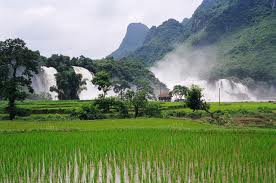 DAY 1: MY DINH BUS STATION - CAO BANG - OVERNIGHT ON SLEEPING BUS 	 ( - / L / D )19.30: You will be at the My Dinh bus station to get on the Sleeping bus and depart at 20.00. Overnight on the sleeping bus. Arrival Cao Bang bus station on the next early morning.DAY 2: CAO BANG - BANGIOC WATERFALL - TIGER CAVE - BA BE 		           ( B / L / D )04.00: Arrival Cao Bang, you continue to rest on the car.06.00: Tour guide will contact and pick you to to the hotel for personal hygiene in the morning.06.30: Have breakfast and get into our car, off to Trung Khanh. Have chance to see the wild and imposing beauty of Ma Phuc Pass.09.00: Continue with visiting Tiger Cave, one of the greatest caves in northern Vietnam.10.00: Visit BanGioc Waterfall, with 53m height, dividing into 3 levels. This is one of the most beautiful waterfalls of Vietnam and it also is the forth biggest waterfall in top 10 greatest waterfalls lying between 2 countries in the world.12h00: Have lunch. After lunch, visit Phuc Sen Knife Village, which is famous for making knife tradition. Continue going to Ba Be. Have chance to see the wild and imposing beauty of Tai Ho Sin Pass, Cao Bac Pass, Khau Khang Pass and especially Wind Pass.18.00: Arrival Pac Ngoi village, check in Homestay and relaxing. Enjoy a cup of coffee (self-paid) at the end of the afternoon.19.00: Have dinner. After dinner, tourists can participate in some activities, such as: performing art activity, campfire activity or listening to Then music (self-paid).DAY 1: BABE LAKE - THAI NGUYEN - HANOI						 ( - / L / D )"Suddenly waking up in the middle of the air like breathing stops. Somewhere just echoing the sound of insects. I gently walked out of the bedroom and walked to the balcony. Stunned by the rustic and mysterious beauty of Ho Ba Be with fogs spread all over the lake, on the trees and covered the paths... Making myself a hot cup of coffee, I took a sip and felt the breath of heaven and earth".07h00: Breakfast at the stilt house. After breakfast, you pack your luggage to the car, then walk along the small road by the lake leading to Pac Ngoi boat station. Sitting on a small boat, you are relaxing to admire the lake while looking for yourself the perfect shooting angle. On the Lake, boats will stop at the following points:Farry Pond is located at the corner of the third lake of Ba Be Lake, a small lake located in the middle of a mountain high above the lake. It is said that in the past, the fairies used to play chess here.An Mạ Temple: According to legend, in Le-Mac war, Mac generals lost the fight. They ran to Puong Cave and ended their lives there to protect their loyalty and pride. To eulogize Mac generals’ spirit, people built a temple to worship Mac family. Worried that Le soldiers would destroy this temple, they changed its name to An Ma. The word “An Ma” means “peaceful and beautiful grave” in Tay people’s language.Widow Islet - a lovely small island located right in the center of the lake, associated with the formation of the lake. Boat go around the island slowly for you to take pictures.12h00: Lunch at the restaurant. After lunch continue to drive to Hanoi. On the way, visit the Duom temple, the famous temple in Phu Luong, Thai Nguyen.18.30: Arrive Hanoi. Tour ends. See you again!InclusionsAC transportation by 7 to 45-seat car01 night at homestay in Pac Ngoi villageMeals (1 breakfasts, 2 lunches and 1 dinners)Visiting boat on Ba Be LakeEnglish speaking tour guide01 bottle of water is served everyday during the time traveling by carExclusionsVAT invoice, travel insuranceAdditional fee if there is any change in ticket pricesBeverages for meals and other personal expenseTip for driver and tour guide, at least $5/person/01 dayPrice Policy for ChildrenFree for children with ages from 1 to 4 (their parents must pay for all their other expense and 1 to 3 year-old children do not have their own seats in the car). Incase one person take one child from 1-3 years old. The child will be charged 50% adults' price (the child will be have meals and seat).5 to 9 year-old children will be charged 75% of the tour fee (they will have their own seats in our car and their own meals, but they have to shar the hotel room with their parents)From 10-year-old children are considered as adultsAdditional FeesSingle hotel room rental (if required or you go alone): 15$/person/02 nightsForeigner will be charged 5$ for the permission from border policeNotice You have to bring your PassportYou should bring any type of medicine for preventing insects and common diseasesBring your private toothbrush, toothpaste and towel (if necessary)Tour guide can rearrange the schedule, but all places stay the sameIf under 6 tourists, driver can also be tour guideIf you are a vegetarian, you can bring your own food to suit your taste (if necessary)Do not bring a too big suitcase with you(*) Customer responsibilities:Customers are responsible by yourseves for your illness and chronic diseases (cardiovascular disease, blood pressure, diabetes, osteoarthritis ...), congenital diseases, latent diseases, HIV AIDS, mental and neurological disorders , pregnant women ... are diseases that are not covered by the insurance. When necessary, you must write your own commitment to your health when participating in the tour. The tour organizer is not responsible for the cases you do not report the illness, untruthful declaration as well as cases outside the coverage of travel in the tour.Customers must preserve their property in all circumstances and at all locations during the trip. The tour organizer is not responsible for any lost money, identification, airline tickets, personal belongings and other property of the customer during the trip.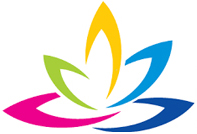 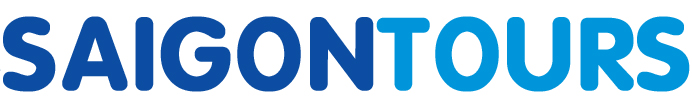 CÔNG TY TNHH GIAO THÔNG VẬN TẢI VÀ DU LỊCH SÀI GÒNCÔNG TY TNHH GIAO THÔNG VẬN TẢI VÀ DU LỊCH SÀI GÒN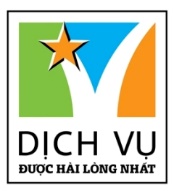 Văn phòng Hồ Chí MinhĐC: 219 Võ Văn Tần, Phường 5, Quận 3ĐT: 19002258Email: hcm@saigontours.asia           Website: www.saigontours.asiaVăn phòng Hà Nội: ĐC: Tầng 6, 12 Khuất Duy Tiến, P. Thanh Xuân Trung, Q.Thanh XuânĐT: 1900 2258Email: hanoi@saigontours.asiaWebsite: www.saigontours.asia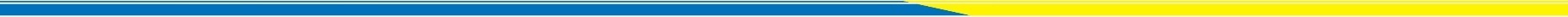 1 đêm homestay + 1 đêm ks 2 sao1 đêm homestay + 1 đêm ks 3 sao